Performance Improvement Plan FORMEmployee‘s Name:    								     	      Manager’s Name: Department:            Employee’s Signature………………………………..				Line Manager’s Signature .....................................Date of discussion ………………………………........                                   	Date of next discussion..........................................EXAMPLE: Performance Improvement PlanEmployee‘s Name:    Andrew Johnson (Marketing Assistant)			 	      Manager’s Name:  Katya Kyrilov (Head of Marketing)Employee’s Signature………………………………..				Line Manager’s Signature .....................................Date of discussion  	01/02/2021					Date of next discussion   	30/04/2021To find out more go to our project website t4lent.eu or our Facebook page @t4lent.euArea to be improvedAction to improve performanceTargeted date for improvementExpected results (e.g. measure of success)Consequences of insufficient performance improvement:Consequences of insufficient performance improvement:Consequences of insufficient performance improvement:Consequences of insufficient performance improvement:Area to be improvedAction to improve performanceTargeted date for improvementExpected results (e.g. measure of success)Punctuality and attendanceUse more than 1 alarm to ensure you wake up in the morningsArrange to wake up 20 minutes earlier and change your morning routine to be more efficientUse a calendar notification system for all appointments30th AprilConsistency in punctualityNo incidence of lateness / no-show will be acceptable behaviourPresentation skillsPractice in front of line manager or another trusted colleagueReceive feedback on slides and presentation style to improve prior to actual presentations31st MarchPresentations to meet the topic objectives, measured via questionnaires at the endTeamworkOffer assistance to colleagues proactively and follow-through Do not be offended by colleagues requesting your help30th AprilImproved collaboration, measured via targeted feedback from colleaguesConsequences of insufficient performance improvement:Failure to meet the expected results within the targeted date for improvement may lead to a non-satisfactory performance evaluation rating which will affect the salary increase/bonus decision. Consequences of insufficient performance improvement:Failure to meet the expected results within the targeted date for improvement may lead to a non-satisfactory performance evaluation rating which will affect the salary increase/bonus decision. Consequences of insufficient performance improvement:Failure to meet the expected results within the targeted date for improvement may lead to a non-satisfactory performance evaluation rating which will affect the salary increase/bonus decision. Consequences of insufficient performance improvement:Failure to meet the expected results within the targeted date for improvement may lead to a non-satisfactory performance evaluation rating which will affect the salary increase/bonus decision. 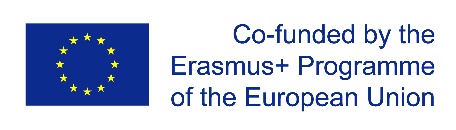 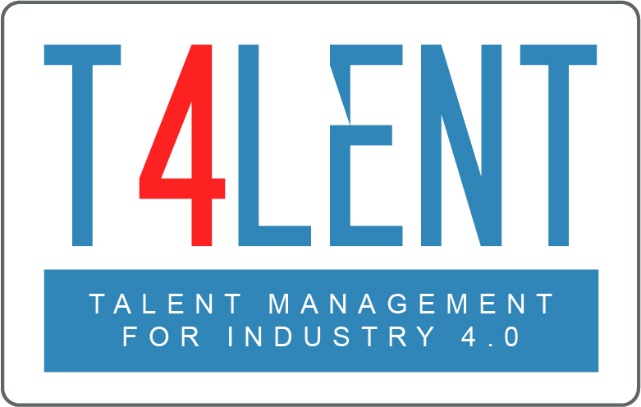 